附件1：2020年协会职业技能竞赛交流与宣传方案分布图赛期竞赛实操现场俯视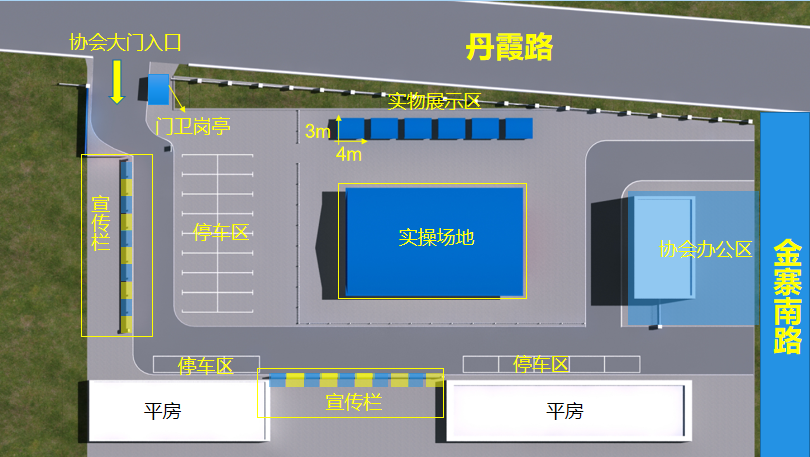 2.赛期竞赛实操现场固定宣传橱窗（方案一）               （宣传栏总体分布图）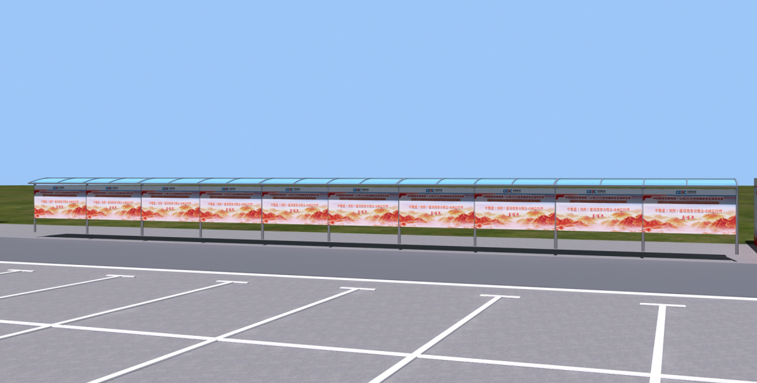 （单个宣传栏写真内容尺寸图）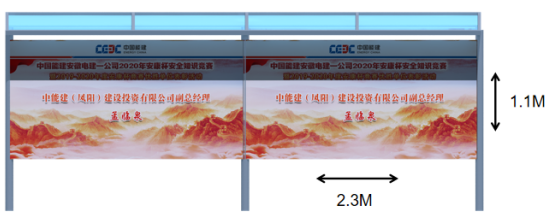 3.赛期竞赛实操现场实物展示区图（方案二）  实物展示区总体分布图                        单个实物展示区尺寸图        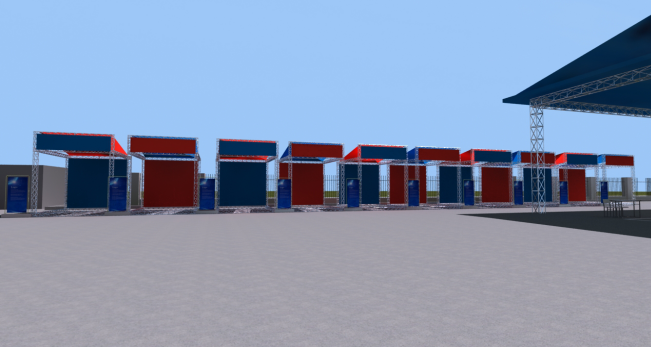 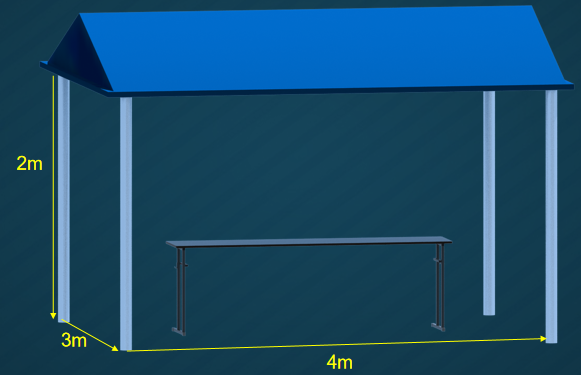 